Militarism -A nations policy of enlisting, training equipping, and maintaining armed forces ready for warImperialism -The policy of one nation acquiring, controlling, or dominating another country or region Nationalism Devotion to and support of one’s culture and nation, sometimes resulting in the promotion of independence Alliance system -A union or agreement among groups working towards a common goal The Black Hand-A terrorist group of Bosnian Serbs that was determined to free Bosnia from Austria-HungarySchlieffen Plan -Germany’s plan to stage a two-front war with Russia in the east and France in the West Propaganda-Information, usually produced by governments, presented in such a way as to inspire and spread particular beliefs or opinions.Conscription-Forced enlistment in the armed forces of all fit men of certain agesTriple Alliance-The alliance of Germany, Austria-Hungary, and Italy prior to the First World WarTriple Entente-The alliance of France, Britain, and Russia prior to the First World WarWar Measures Act-An act that gives the federal government emergency powers during the wartime, including the right to detain people without laying charges.Ross RifleThe first Canadian made infantry rifle, which gained a reputation of being unreliable for getting jammed when firing from the mud and tough conditions of the western front. Blue BirdsGroup of 20 civilian Australian nurses and masseuses who volunteered for service in France during WW1. The name blue birds referred to the colors of their specially designed uniforms.Name                           .   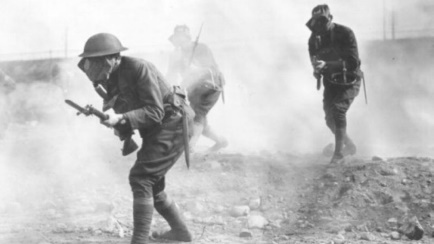 Using your sheet search for the key words and definitions posted around the room and match them with the correct definition or word on your sheet. We will go over them together as a class after to make sure everyone has the same thing, write in pencil so you have the ability to erase. Blue Birds – Ross Rifle -                         – A nations policy of enlisting, training equipping, and maintaining armed forces ready for war.Imperialism –                           – Devotion to and support of one’s culture and nation, sometimes resulting in the promotion of independence. Alliance system – The Black Hand –                                 – Germany’s plan to stage a two-front war with Russia in the east and France in the West.Propaganda –                                   – Forced enlistment in the armed forces of all fit men of certain ages.Triple Alliance –                                     – The alliance of France, Britain, and Russia prior to the First World War.War Measures Act- Now that you have the definitions from around the room, I want you to think about how the games, musical chairs, red rover, dodgeball and chain tag link to the definitions of Militarism, Imperialism, Nationalism and Alliance system. Also how do these relate to the causes of World War One?                                                                                                                                           .                                                                                                                                           .                                                                                                                                           .                                                                                                                                           .                                                                                                                                           .                                                                                                                                           .                                                                                                                                           .                                                                                                                                           .                                                                                                                                           .                                                                                                                                           .                                                                                                                                           .                                                                                                                                           .                                                                                                                                           .                                                                                                                                           .                                                                                                                                           .                                                                                                                                           .	ANSWER KEYName                           .   Using your sheet search for the key words and definitions posted around the room and match them with the correct definition or word on your sheet. We will go over them together as a class after to make sure everyone has the same thing, write in pencil so you have the ability to erase. Blue Birds – Group of 20 civilian Australian nurses and masseuses who volunteered for service in France during WW1. The name blue birds referred to the colors of their specially designed uniforms.Ross Rifle - The first Canadian made infantry rifle, which gained a reputation of being unreliable for getting jammed when firing from the mud and tough conditions of the western front. Militarism – A nations policy of enlisting, training equipping, and maintaining armed forces ready for war.Imperialism – The policy of one nation acquiring, controlling, or dominating another country or region.Nationalism – Devotion to and support of one’s culture and nation, sometimes resulting in the promotion of independence. Alliance system – A union or agreement among groups working towards a common goal.The Black Hand – A terrorist group of Bosnian Serbs that was determined to free Bosnia from Austria-Hungary.Schlieffen Plan – Germany’s plan to stage a two-front war with Russia in the east and France in the West.Propaganda – Information, usually produced by governments, presented in such a way as to inspire and spread particular beliefs or opinions.Conscription – Forced enlistment in the armed forces of all fit men of certain ages.Triple Alliance – The alliance of Germany, Austria-Hungary, and Italy prior to the First World WarTriple Entente – The alliance of France, Britain, and Russia prior to the First World WarWar Measures Act- An act that gives the federal government emergency powers during the wartime, including the right to detain people without laying charges.Now that you have the definitions from around the room, I want you to think about how the games, musical chairs, red rover, dodgeball and chain tag link to the definitions of Militarism, Imperialism, Nationalism and Alliance system. Also how do these relate to the causes of World War One?                                                                                                                                           .                                                                                                                                           .                                                                                                                                           .                                                                                                                                           .                                                                                                                                           .                                                                                                                                           .                                                                                                                                           .                                                                                                                                           .                                                                                                                                           .